  SOLIDE IMPOSSIBLECommentaire : Réaliser un solide dont les perspectives sont impossibles.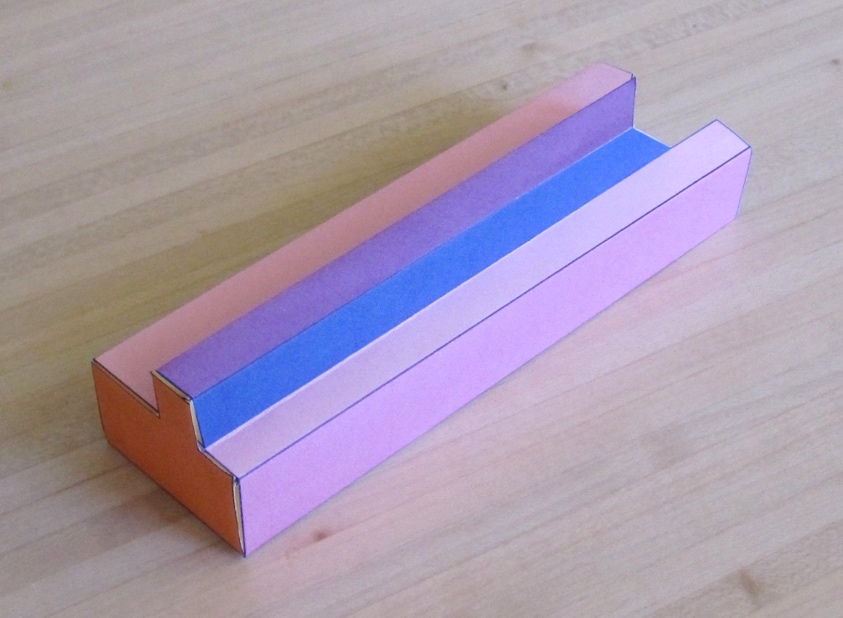 Ce solide semble tout à fait normal. Mais en y regardant de plus près, il montre des perspectives impossibles à obtenir dans la réalité.Pourtant la photographie ci-dessus a été réalisée sans trucage ! Mystère…Pour le fabriquer, se munir d’une feuille de papier cartonnée et reproduire ou imprimer le patron du solide donné à la page suivante. Une fois construit, poser le solide, reculez-vous et fermez un œil ! Le solide impossible apparaît en alignant l’œil ouvert, le sommet 1 et le sommet 2.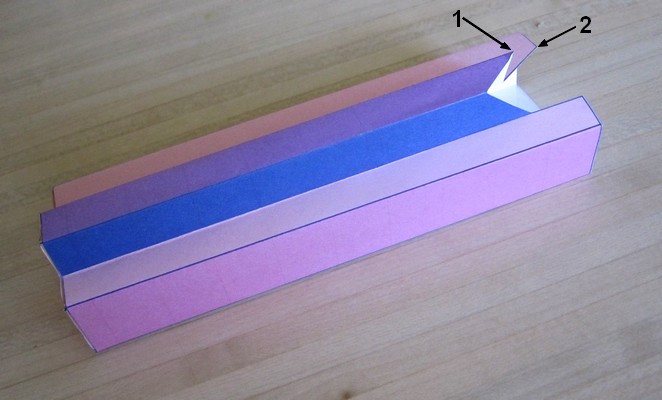 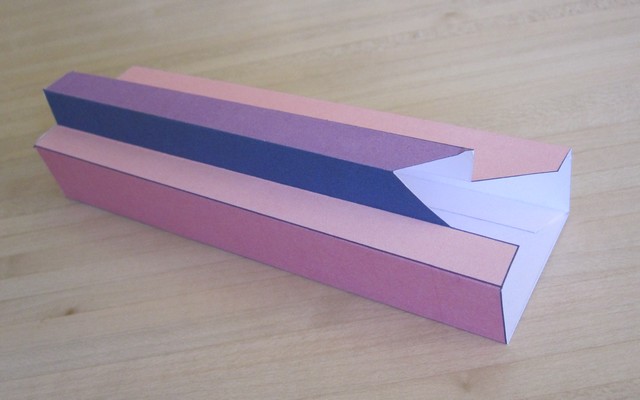 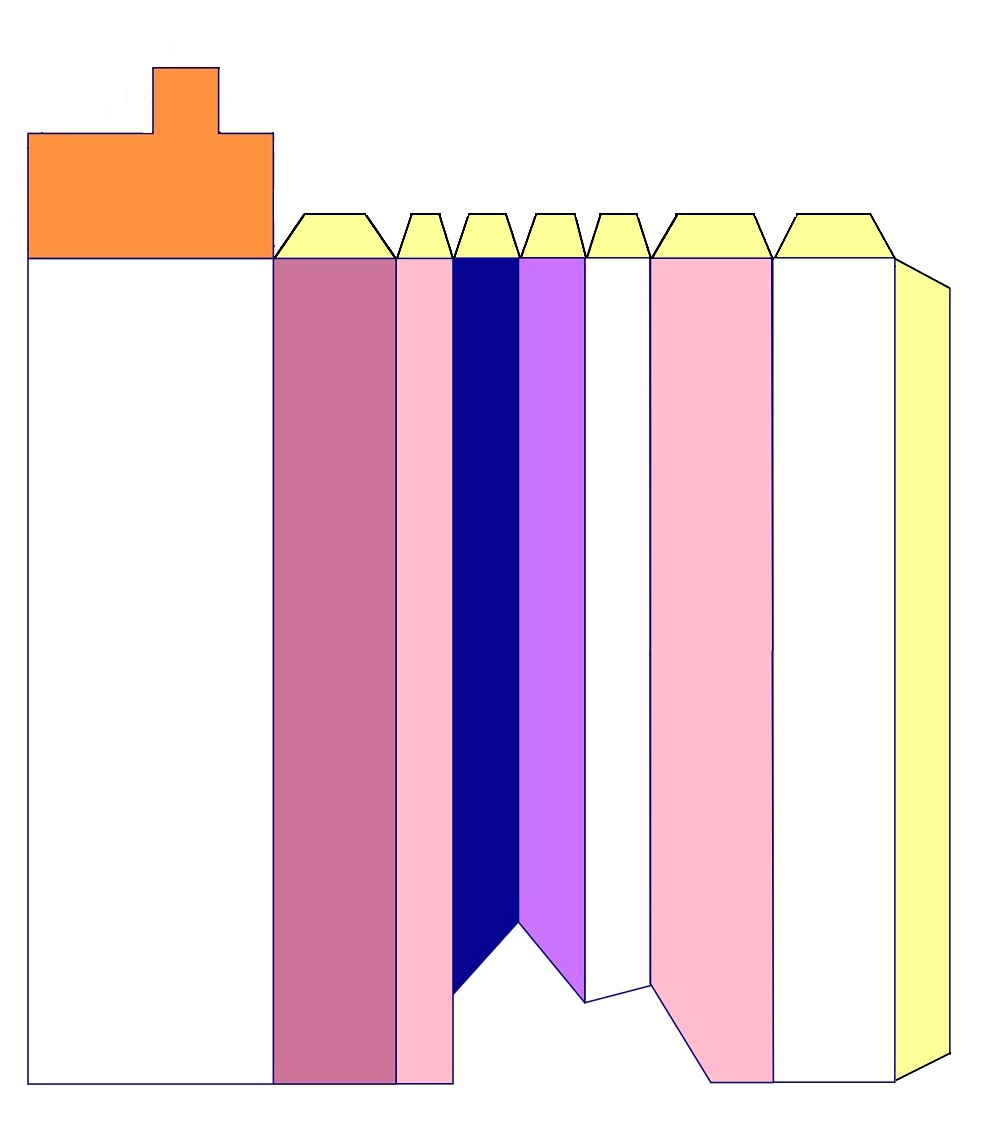 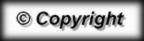 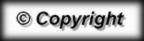 